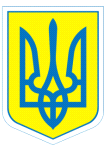 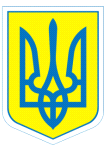 НАКАЗ    05.10.2020 			        м.Харків 				№  139Про  зарахування вихованцівдо інтернату  на 2020/2021навчальний рікВідповідно до Постанови Кабінету Міністрів України  від 01.06.2020 року № 586, Листа Міністерства освіти і науки України №1/9-501 від 01.09.2020 року, на підставі рішень (розпоряджень) районних державних адміністрацій Харківської області та заяв батьківНАКАЗУЮ:Зарахувати нижчезазначених вихованців до інтернату КЗ «ХСШ №2» ХОР з 05.10.2020:     1.Євсікова Богдана Зюаньх (9-А клас)     2.Калюжного Данила Романовича (10-А клас)     3.Погребенко Івана Михайловича (7-В клас)     4.Щепилова Давида Віталійовича (2-Б клас)2.  Помічникам вихователя (нічним) Хондак О.А., Прушак О.А.:2.1.  Нести повну відповідальність за життя і здоров’я вихованців  у нічний час з 21.00 по 07.00.2.2. Передавати у пожежну частину Новобаварського району кількість вихованців, які  ночують  у понеділок-четвер о 22.00. 2.3. Підписувати ліжка та білизну  вихованців.2.4.  Вести облік вихованців, які ночують.3.  Контроль за виконанням даного наказу покласти на Мочаліну А.О., заступника директора з виховної роботи.В.о. директора                     Тетяна ДАНИЛЬЧЕНКО     Алевтина Мочаліна, 370-30-63    З наказом ознайомлені:                                                                                                                                                                      А.Мочаліна                                                                                              О.Прушак                                                                                              О.Хондак